Superintendent’s Memo #091-19
COMMONWEALTH of VIRGINIA 
Department of Education
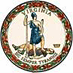 DATE:	April 19, 2019TO: 	Division SuperintendentsFROM: 	James F. Lane, Ed.D., Superintendent of Public InstructionSUBJECT: 	K-3 English and Mathematics Achievement RecordsThe Standards of Accreditation, at 8VAC 20-131-80, require elementary schools to “maintain an early skills and knowledge achievement record in reading and mathematics for each student in grades kindergarten through grade 3 to monitor student progress and to promote successful achievement on the third-grade Standards of Learning tests.  This record shall be included with the student's records if the student transfers to a new school”.Full implementation of the 2016 Mathematics Standards of Learning began in the fall of the 2018-2019 school year.  Full implementation of the 2017 English Standards of Learning will begin in the fall of the 2019-2020 school year.The Virginia Department of Education has developed sample English and Mathematics Achievement Records that may be used as models as school divisions develop their own achievement records. Additional information about the English Achievement Record and the sample record are available on the Virginia Department of Education website at K-3 English Achievement Record Sample.  Questions relating to the K-3 English Achievement Record should be directed to Carmen Kurek, Elementary English/Reading Specialist, by email at Carmen.Kurek@doe.virginia.gov or by telephone at (804) 225-3203.Additional information about the Mathematics Achievement Record and sample mathematics achievement records are available on the Virginia Department of Education website at:  K-3 Mathematics Achievement Records.  Questions relating to the K-3 Mathematics Achievement Record should be directed to Debra Delozier, Mathematics Specialist, by email at debra.delozier@doe.virginia.gov or by telephone at (804) 786-7986.JFL/JN/pk